MEDIENINFORMATIONWürth Elektronik erweitert Hochstrom-Speicherdrossel-AngebotAcht neue Bauformen der extrem effizienten InduktivitätenserieWaldenburg, 28. Mai 2024 – Zu den fünf existierenden Bauformen der SMT-Speicherdrossel WE-XHMI von Würth Elektronik kommen acht weitere hinzu. Die kompakten und dabei enorm effizienten Induktivitäten zeichnen sich durch ihre hohe Strombelastbarkeit bis 56 A Sättigungsstrom und die Bewältigung hoher transienter Stromspitzen aus. Dies qualifiziert sie in besonderer Weise für die Anwendung als DC/DC-Wandler in Netzteilen, Point-of-Load-Wandler und Hochstromfilter sowie für den Einsatz in Industriecomputern, Mainboards und Grafikkarten.Die bisher einzige gemoldete Flachdrahtinduktivität im Bereich Power Magnetics ist nun auch in den Bauformen 4020, 4030, 4040, 5020, 5030, 5050, 7030 und 7070 verfügbar. Damit ist die Serie zusätzlich auch in kleineren Bauformen erhältlich, und mit den Größen 70xx wird eine Lücke im bisherigen Portfolio geschlossen. Mit den neuen Bauformen wurde der Produktionsprozess weiter optimiert, was zu einer deutlichen Verbesserung der elektrischen Eigenschaften RDC, Isat und Ir führt.Die nach AEC-Q200 qualifizierte WE-XHMI Serie kann bei Betriebstemperaturen von –40 °C bis +125 °C eingesetzt werden und deckt eine Induktivitätsspanne von 0,15 bis 33 µH bei maximalen Strömen von 56 A ab.Vorteil von FlachdrahtspulenDurch den Einsatz der Flachdrahtinduktivität WE-XHMI kann eine Verbesserung von Wirkungsgrad und Effizienz durch sehr geringen Widerstand in der Wicklung erreicht werden. Die Bauweise als Flachdrahtspule mit einem Kompositkernmaterial sorgt für äußerst geringe Kupferverluste und ein stabiles Verhalten bei Temperaturschwankungen. Darüber hinaus führt die Verwendung von Flachdraht zu einer Verringerung des Skin-Effekts, da er bei gleichem Querschnitt eine größere Oberfläche aufweist. Alle Bauformen der SMT-Speicherdrosseln sind ab sofort ohne Mindestbestellmenge ab Lager verfügbar. Kostenlose Muster für Entwickler werden gestellt.Verfügbares BildmaterialFolgendes Bildmaterial steht druckfähig im Internet zum Download bereit: https://kk.htcm.de/press-releases/wuerth/Über die Würth Elektronik eiSos GruppeDie Würth Elektronik eiSos Gruppe ist Hersteller elektronischer und elektromechanischer Bauelemente für die Elektronikindustrie und Technologie-Enabler für zukunftsweisende Elektroniklösungen. Würth Elektronik eiSos ist einer der größten europäischen Hersteller von passiven Bauteilen und in 50 Ländern aktiv. Fertigungsstandorte in Europa, Asien und Nordamerika versorgen die weltweit wachsende Kundenzahl.Das Produktprogramm umfasst EMV-Komponenten, Induktivitäten, Übertrager, HF-Bauteile, Varistoren, Kondensatoren, Widerstände, Quarze, Oszillatoren, Power Module, Wireless Power Transfer, LEDs, Sensoren, Funkmodule, Steckverbinder, Stromversorgungselemente, Schalter, Taster, Verbindungstechnik, Sicherungshalter sowie Lösungen zur drahtlosen Datenübertragung. Das Portfolio wird durch kundenspezifische Lösungen abgerundet.Die Verfügbarkeit ab Lager aller Katalogbauteile ohne Mindestbestellmenge, kostenlose Muster und umfangreicher Support durch technische Vertriebsmitarbeitende und Auswahltools prägen die einzigartige Service-Orientierung des Unternehmens. Würth Elektronik ist Teil der Würth-Gruppe, dem Weltmarktführer in der Entwicklung, der Herstellung und dem Vertrieb von Montage- und Befestigungsmaterial, und beschäftigt 7 900 Mitarbeitende. Im Jahr 2023 erwirtschaftete die Würth Elektronik Gruppe einen Umsatz von 1,24 Milliarden Euro.Würth Elektronik: more than you expect!Weitere Informationen unter www.we-online.com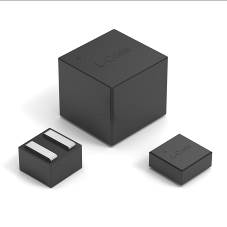 Bildquelle: Würth Elektronik Die Reihe der Hochstrom-Speicherdrossel WE-XHMI von Würth Elektronik wurde um weitere Bauformen erweitert.
Weitere Informationen:Würth Elektronik eiSos GmbH & Co. KG
Sarah Hurst
Clarita-Bernhard-Straße 9
81249 MünchenTelefon: +49 7942 945-5186
E-Mail: sarah.hurst@we-online.dewww.we-online.comPressekontakt:HighTech communications GmbH
Brigitte Basilio
Brunhamstraße 21
81249 MünchenTelefon: +49 89 500778-20
E-Mail: b.basilio@htcm.dewww.htcm.de 